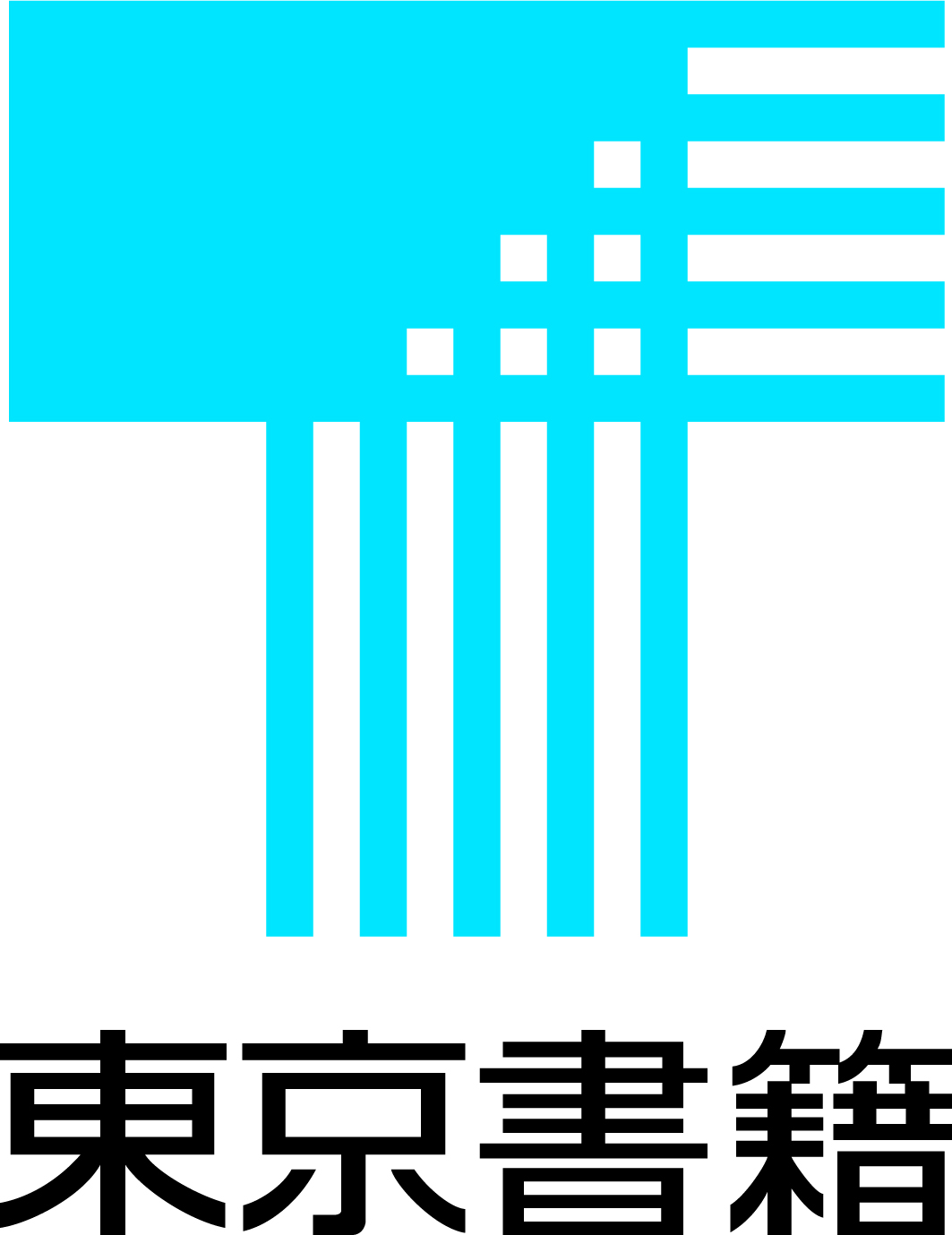 １．教育課程及び、学習指導要領への対応教育基本法に示された教育の目的と教育の目標「特別の教科 道徳」の目標教育課程のキーワード２．教科書構成上の配慮と工夫構成・配列・分量指導上の配慮３．教育課題への取り組み現代的な課題への対応さまざまな教育課題への取り組み４．全ての生徒が使いやすい教科書への配慮表記・表現造本・印刷人権上の配慮特別支援教育・ユニバーサルデザイン掲載されている観点の例掲載されている観点の例教育基本法No. 1情報モラルNo. 31「特別の教科 道徳」の目標No. 2 ～ No. 7防災、安全No. 32個別最適な学びNo. 8伝統、文化No. 33協働的な学びNo. 8 ～ No. 10先人に学ぶNo. 34令和の日本型教育No. 8スポーツNo. 35主体的・対話的で深い学びNo. 9国際理解教育・平和教育No. 36考え、議論する道徳No. 10SDGsNo. 37学校の働き方改革No. 11自然や環境問題No. 38道徳科の評価No. 16消費者教育No. 39言語活動No. 18主権者教育No. 40家庭や地域社会との連携No. 19  No. 33法教育No. 41問題解決的な学習No. 20知的財産権No. 42体験的な学習No. 20心身の健康No. 43若手教員の支援No. 21キャリア教育No. 44ICT端末の活用No. 22食育No. 45QRコンテンツNo. 22性の多様性No. 46小中高連携No. 24人権教育No. 46学年間連携No. 25ダイバーシティNo. 46  No. 55いじめの防止No. 28ユニバーサルデザインNo. 47  No. 51  No. 57生命の尊厳No. 29特別支援教育No. 56 ～ No. 59自己肯定感No. 30外国籍の生徒への配慮No. 58No.検討の観点内容の特色具体例1教育基本法第１条の教育の目的及び同法第２条に掲げる教育の目標を達成できるか。教育基本法第1条の教育の目的及び、同法第2条各号に掲げられた教育の目標の達成に資するよう、「特別の教科 道徳」の目標及び内容に照らして、教材や資料が適切に選定、配列されている。教科書全体No.検討の観点内容の特色具体例2教育活動全体を通じて行う道徳教育の目標に基づいた、道徳科の授業を行うことができるか。学習指導要領第1章総則の第1の2の（２）に示された道徳教育の目標に基づいた道徳科の授業が行えるよう、各学年35教材を配置し、さらに付録に4教材を配置することで、補充、深化、統合の役割を果たせるよう構成されている。「目次」（各学年巻頭）2教育活動全体を通じて行う道徳教育の目標に基づいた、道徳科の授業を行うことができるか。各教材冒頭に他教科関連マークを付すことで、他教科との関連が明示されている。各教材冒頭右下2教育活動全体を通じて行う道徳教育の目標に基づいた、道徳科の授業を行うことができるか。各学年巻末の「教材一覧表」に、他教科との関連が明示されている。「教材一覧表」（１年p.190～191、２・３年p.198～199）3自己を見つめることができるか。全教材に自己を見つめるための発問「見つめよう」が用意されている。各教材末「見つめよう」（発問）3自己を見つめることができるか。巻末に切り取り式の「自分の学びをふり返ろう」を用意し、学期ごとに自己を見つめることができるよう配慮されている。「自分の学びをふり返ろう」（１年p.193～197、2・3 年p.201～205）4道徳的諸価値について理解することができるか。どの内容項目をどの教材で学ぶことができるのかを明確にするため、内容項目別の一覧表が、各学年の巻頭と巻末に配置されている。「１年間で学ぶこと」（各学年p.2～3）「教材一覧表」（１年p.190～191、２・３年p.198～199）4道徳的諸価値について理解することができるか。ねらいとする内容項目がぶれないよう、全教材冒頭に学習のテーマが設定されている。各教材冒頭右上5物事を広い視野から多面的・多角的に考えることができるか。新聞の投書欄を教材化し、さまざまな人の意見を基に多面的・多角的に考えられるように構成されている。「ごみ箱をもっと増やして」（１年p.107～109）「好きな仕事か安定かなやんでいる」（３年p.107～109）5物事を広い視野から多面的・多角的に考えることができるか。一つの内容項目を複数の人の立場から考えさせる教材を通して、多面的・多角的に物事を考えることができるよう配慮されている。「思いやりの日々」（１年p.102 ～ 105）6人間としての考えを深めることができるか。各教材末の発問に「ぐっと深める」を設け、「考えよう」「見つめよう」の発問をさらに深く考えるための投げかけが行われている。各教材末「ぐっと深める」（発問）6人間としての考えを深めることができるか。道徳の教材として長年親しまれてきた、さまざまな人たちの生き方を描いた教材が多く用意されている。「いつわりのバイオリン」（１年p.167～171）「足袋の季節」（3年p.155～157）、等7道徳的な判断力、心情、実践意欲と態度を育てることができるか。道徳的な判断力、心情、実践意欲と態度が育つ教材が、バランスよく配置されている。全ての教材7道徳的な判断力、心情、実践意欲と態度を育てることができるか。防災教育を通して道徳的判断力を育む教材が、全学年に配置されている。「夕暮れどきの避難」（１年p.73～75）「水辻村の決断」（２年p.83～85）「避難所での出来事」（３年p.73～75）No.検討の観点内容の特色具体例8個別最適な学びと、協働的な学びの実現を目指す、令和の日本型教育の構築に配慮されているか。生徒一人一人の個性に応じて教材を読むことができるよう、速度調節機能付きの朗読音声をQRコードから再生することができる。朗読音声（各教材冒頭のQRコード）8個別最適な学びと、協働的な学びの実現を目指す、令和の日本型教育の構築に配慮されているか。各学年巻末の「心情円」を活用することで、話し合いの活動を円滑に行うことができる。「心情円」（各学年巻末）9主体的・対話的で深い学びの実現に向けた授業改善に配慮されているか。写真やイラストを見て自ら問題を見いだし、その問題についてグループや学級で話し合う活動が全学年に設定されている。「私の『ふつう』と、あなたの『ふつう』」（１年p.115～118）「魔法使いの少年－いつかの自分」（２年p.50～53）「その子の世界、私の世界」（３年p.102～105）9主体的・対話的で深い学びの実現に向けた授業改善に配慮されているか。各教材末の発問に「ぐっと深める」を設け、深い学びへいざなうよう配慮されている。各教材末「ぐっと深める」（発問）10考え、議論する道徳を実現することができるか。各教材に「つぶやき」を設け、考えたことを生徒が各自メモできるよう配慮されている。メモしたことは話し合いにも活用できる。各教材脚注「つぶやき」10考え、議論する道徳を実現することができるか。各学年巻末の「心情円」を活用することで、話し合いの活動を円滑に行うことができる。「心情円」（各学年巻末）10考え、議論する道徳を実現することができるか。全学年に掲載されている「道徳×防災」教材では、立場を分けて議論する活動が設定されている。「夕暮れどきの避難」（１年p.73～75）「水辻村の決断」（２年p.83～85）「避難所での出来事」（３年p.73～75）11学校の働き方改革に寄与できるよう、配慮されているか。評価文例を作成するシステムや、場面絵データなどを収録した教師用指導書の発行が予定されている。教師用指導書11学校の働き方改革に寄与できるよう、配慮されているか。授業の導入や終末で活用できる映像をQRコードから視聴することで、授業の準備時間を短縮できるよう配慮されている。「倉橋選手のメッセージ」（1年p.80、QRコード）「吉藤オリィさんのメッセージとOriHimeの活動」（２年p.8、QRコード）「宇宙で船外活動を行う野口聡一さん」（３年p.165、QRコード）No.検討の観点内容の特色具体例12よりよく生きるための基盤となる道徳性を養えるよう、教科書の構成は十分配慮されているか。各学年の教科書は、本編教材、「Plus」（コラム）、付録教材の3つで構成されている。コラムや付録教材を活用することで、本編教材の補充を図り、道徳性を養えるよう配慮されている。「目次」（各学年巻頭）12よりよく生きるための基盤となる道徳性を養えるよう、教科書の構成は十分配慮されているか。いじめ問題と生命尊重の教材をそれぞれユニット化し、一つのテーマを集中して扱うことで道徳性を養えるよう配慮されている。「目次」（各学年巻頭）13生徒や学校の状況に照らして、内容の選択や程度、分量は適切か。道徳科の授業の量的な担保ができるよう、各学年の標準時数に合わせた数の教材（各学年35教材）が本編教材として掲載されている。「目次」（各学年巻頭）13生徒や学校の状況に照らして、内容の選択や程度、分量は適切か。学習指導要領第1章総則の第6の2に示された指導内容の重点化を踏まえ、次の内容項目を重点指導内容項目に設定し、複数の教材が配置されている。A(1)自主、自律、自由と責任／A(2)節度、節制／B(6)思いやり、感謝／B(8)友情、信頼／B(9)相互理解、寛容／C(10)遵法精神、公徳心／C(11)公正、公平、社会正義／C(12)社会参画、公共の精神／C(13)勤労／D(19)生命の尊さ／D(22)よりよく生きる喜び     ※上記に加え、1年はC(16)郷土の伝統と文化の尊重、郷土を愛する態度、2年はC(17)我が国の伝統と文化の尊重、国を愛する態度、3年はC(18)国際理解、国際貢献が重点指導内容項目に設定されている。「教材一覧表」（１年p.190～191、２・３年p.198～199）14他教科等との関連を図り、教育活動全体で行う道徳教育の要となる道徳科を実現することができるか。教材冒頭に他教科等との関連を示すマークを付し、主にどの教科と関連して扱うことができるかが示されている。各教材冒頭右下14他教科等との関連を図り、教育活動全体で行う道徳教育の要となる道徳科を実現することができるか。各教材冒頭のQRコードから、関連する他教科等の教科書紙面を見ることができる。「六千人の命のビザ」（２年p.42、社会科歴史的分野の紙面）、等14他教科等との関連を図り、教育活動全体で行う道徳教育の要となる道徳科を実現することができるか。各学年巻末の「教材一覧表」に、他教科等との関連が明示されている。「教材一覧表」（１年p.190～191、２・３年p.198～199）15各学校の道徳教育の全体計画に基づき、道徳科の年間指導計画を効果的に作成できるか。生徒の発達段階に即して計画的、発展的に行われるように組織された年間指導計画を作成できるように、各学年巻末に内容項目や学習のテーマ、関連する主なテーマ、他教科等との関連、QRコンテンツなどを一覧できる「教材一覧表」が取り上げられている。「教材一覧表」（１年p.190～191、２・３年p.198～199）15各学校の道徳教育の全体計画に基づき、道徳科の年間指導計画を効果的に作成できるか。学校行事や生徒の生活実態に合わせ、指導内容と指導時期を考慮して教材が配列されている。「目次」（各学年巻頭）No.検討の観点内容の特色具体例16生徒の学習状況や道徳性に係る成長の様子を把握するなど、生徒の成長を促す道徳科の評価を行うことができるか。学期ごとに自己評価用紙「自分の学びをふり返ろう」が切り取り式で用意されている。生徒が自己評価を行い、切り取って提出することで、評価の材料として活用することができる。「自分の学びをふり返ろう」（１年p.193～197、２・３年p.201～205）17生徒や学級の実態、生徒の発達段階などに応じて、教材の多様な提示方法を工夫することができるか。読み物教材に加え、写真や挿絵、ポスターなどのビジュアルから考える教材や、漫画を活用した教材、グラフから考える教材など、多様な教材が掲載されていて、提示方法を工夫し、生徒の学習意欲を喚起することができるよう配慮されている。「いじめに当たるのはどれだろう」（１年p.22～24）「魔法使いの少年－いつかの自分」（２年p.50～53）「スマホに夢中！」（３年p.126～127）17生徒や学級の実態、生徒の発達段階などに応じて、教材の多様な提示方法を工夫することができるか。NHK for Schoolの映像を紙面化した教材が全学年に用意されていて、状況に応じて動画で授業を行うことができる。「ぼくらの村の未来」（１年p.120～123）「やっちゃんのなやみ」（２年p.144～147）「外国から来た転校生」（３年p.46 ～49）18生徒が自分の考えを基に話し合ったり、書いたりするなどの言語活動を充実することができるか。全教材に「つぶやき」を設け、考えたことをメモできるよう配慮されている。メモしたことは話し合いにも活用できる。各教材脚注「つぶやき」18生徒が自分の考えを基に話し合ったり、書いたりするなどの言語活動を充実することができるか。各教材冒頭のQRコードから、ワークシートをダウンロードすることができる。ワークシートを活用することで言語活動が展開できるよう配慮されている。ワークシート（教材冒頭のQRコード）18生徒が自分の考えを基に話し合ったり、書いたりするなどの言語活動を充実することができるか。各学年巻末の「心情円」を活用することで、話し合いが苦手な生徒も話し合いに参加しやすくなるよう配慮されている。「心情円」（各学年巻末）19家庭や地域社会との連携を図ることができるか。各学年夏休み前の時期に「道徳×情報モラル」教材と、情報モラルに関するコラム（Plus）を配置することで、夏休み中の情報機器の活用について家庭で確認することができるよう配慮されている。「SNSに友達の悪口を書くと」（１年p.40～43）、等「情報機器の使い方を考えよう」（1 年p.44）、等19家庭や地域社会との連携を図ることができるか。家庭との連絡を行うための「道徳通信」を収録した教師用指導書の発行が予定されている。教師用指導書20指導のねらいに即して、問題解決的な学習や体験的な学習（役割演技）等、さまざまな学習方法を取り入れることができるか。自ら問題を設定し、問題を解決する過程で、道徳性を養う教材が全学年に配置されている。「その子の世界、私の世界」（３年p.102～105）、等20指導のねらいに即して、問題解決的な学習や体験的な学習（役割演技）等、さまざまな学習方法を取り入れることができるか。教材に即して役割演技を行うコラム（Plus）が全学年に配置されている。「缶コーヒーをめぐるやりとりの場面をやってみよう」（３年p.142～143）、等21若手教員の支援に配慮されているか。全教材に学習のテーマを設定し、その教材で考える内容がぶれないよう配慮されている。各教材冒頭21若手教員の支援に配慮されているか。主な発問が2問に絞られているので授業のポイントがひと目で分かるとともに、「ぐっと深める」発問を補助発問として活用することにより、生徒がより深く考えられるよう配慮されている。各教材末「考えよう」「見つめよう」「ぐっと深める」（発問）22ICT 端末の活用に配慮されているか。また、QR コンテンツを活用した授業ができるよう配慮されているか。全ての教材で、冒頭のQRコードからICT端末を活用して、朗読音声、ワークシートなどのQRコンテンツにアクセスすることができる。各教材冒頭のQRコード（３学年のQRコンテンツ総数は309個）22ICT 端末の活用に配慮されているか。また、QR コンテンツを活用した授業ができるよう配慮されているか。授業の導入や終末で活用する映像を視聴できる教材が随所に掲載されている。「倉橋選手のメッセージ」（１年p.80、QRコード）「吉藤オリィさんのメッセージとOriHimeの活動」（２年p.8、QRコード）「宇宙で船外活動を行う野口聡一さん」（３年p.165、QRコード）22ICT 端末の活用に配慮されているか。また、QR コンテンツを活用した授業ができるよう配慮されているか。全学年に本編教材と同じ内容の動画を視聴できる教材が掲載されている。動画教材として、教科書の教材文と同様に活用することができる。「ぼくらの村の未来」（１年p.120～123）「やっちゃんのなやみ」（２年p.144～147）「外国から来た転校生」（３年p.46～49）22ICT 端末の活用に配慮されているか。また、QR コンテンツを活用した授業ができるよう配慮されているか。人物教材を中心に、教材の理解を支援する動画をQRコードから視聴することができる。「植松努さんのメッセージ」（１年p.8、QRコード）「舘野泉さんのピアノとメッセージ」（２年p.58、QRコード）「大石又七さんのメッセージ」（３年p.111、QRコード）23特別活動との接続が考えられているか。コラム（Plus）ではソーシャルスキルなどが取り上げられていて、特別活動との接続を図ることができる。「思いこみに気づく」（１年p.119、アンコンシャスバイアス）「怒りの感情との付き合い方」（２年p.138、アンガーマネジメント）「人にものを、どうたのむ？」（３年p.137、コグトレ）24小学校や高等学校との連携が図られているか。全学年に小学校の道徳でなじみのある教材を配置し、小学校での学習を想起しながら道徳的価値について考えることができるよう配慮されている。「橋の上のおおかみ」（１年p.172～174）「泣いた赤鬼」（２年p.179～182）「青の洞門」（３年p.175～180）24小学校や高等学校との連携が図られているか。18歳からの選挙権について考える教材やコラム（Plus）が配置されている。「コスモスの花をさかせよう」（３年p.86～90）「十七歳、選挙について考えてみた」（３年p.91）25学年間の連携が図られているか。4人の登場人物が友情を育む物語が、3学年にわたって連載する形で掲載されている。「出会い－アンドロイドと不気味の谷」（１年p.90～93）「気づき－ドッジボールとぼくらの温度差」（２年p.169～172）「語らい－私たちが出会う新しい私たち」（３年p.98～101）26複式学級における学習指導に配慮されているか。いじめ問題、生命の尊さ、情報モラル、SDGs、自己肯定感をテーマにした教材やユニットが、各学年同じ時期に配置されていて、異学年同内容での複式指導に配慮されている。「目次」（各学年巻頭）No.検討の観点内容の特色具体例27現代的な課題について適切に扱えるように構成されているか。各学年に現代的な課題を題材とした教材が複数配置されていて、身近な社会問題を自分との関係において考えられるよう構成されている。「ごみ箱をもっと増やして」（１年p.107～109）「注文をまちがえる料理店」（２年p.108～112）「きれいな川」（３年p.118～121）28生徒がいじめの防止について考え、対応した指導ができるよう配慮されているか。各学年にユニット「いじめのない世界へ」を配置し、複数教材を通して多面的・多角的に、いじめ問題に向き合うことができるよう配慮されている。「いじめのない世界へ」（１年p.21～33、２年p.23～33、３年p.23～35）28生徒がいじめの防止について考え、対応した指導ができるよう配慮されているか。1年では、教室のイラストから、いじめの場面を考えさせたうえで、特に傍観者について取り上げることができるよう構成されている。「いじめに当たるのはどれだろう」（１年p.22～24）、等28生徒がいじめの防止について考え、対応した指導ができるよう配慮されているか。2年では、絵本や漫画、文章を基に、いじめの4層構造のそれぞれの立場から、いじめの問題を考えることができるよう構成されている。「私のせいじゃない」（２年p.24～27）、等28生徒がいじめの防止について考え、対応した指導ができるよう配慮されているか。3年では、実際に中学生が行った「いじめサミット」を教材化し、中学生の目線で、いじめ問題を考えることができるよう構成されている。「いじめから目をそむけない」（３年p.33～35）、等29生徒が生命の尊厳について考えることができるよう配慮されているか。各学年にユニット「いのちを考える」を配置し、複数教材を通して、多面的・多角的に「いのち」の大切さについて考えることができるよう配慮されている。「いのちを考える」（１年p.63～76、2年p.71～86、3年p.65～76）29生徒が生命の尊厳について考えることができるよう配慮されているか。各学年に防災を題材とした「道徳×防災」教材を配置し、災害時に命を守ることの大切さを学ぶことができるよう配慮されている。「夕暮れどきの避難」（１年p.73～75）「水辻村の決断」（２年p.83～85）「避難所での出来事」（３年p.73～75）30生徒が自己肯定感を育むことができるよう配慮されているか。各学年2月に自己肯定感を高めるための教材を配置し、1年間の学習で育んできた自己肯定感を確認し、次の学年に進むことができるよう配慮されている。「自分の性格が大嫌い！」（１年p.150～153）「私は十四歳」（２年p.160～163）「幸せに生きる道－滝沢ななえ」（３年p.150～153）31生徒が情報モラルを育むことができるよう配慮されているか。各学年に2～3本、「道徳×情報モラル」教材を配置し、情報モラルについて学ぶことができるようになっている。夏休み前に必ず1教材が配置されていて、家庭でも確認することができるよう配慮されている。「SNSに友達の悪口を書くと」（１年p.40～43）、等「『いいね』のために？」（２年p.54 ～56）、等「合格通知」（３年p.36～39）、等31生徒が情報モラルを育むことができるよう配慮されているか。各学年に情報モラルに関するコラム（Plus）を配置し、情報モラルの知識を学ぶことができるよう構成されている。情報モラルのコラムでは、QRコードからアニメーション教材を視聴することができる。「情報機器の使い方を考えよう」（１年p.44）「それは思いこみでは？」（２年p.57）「忘れられる権利」（３年p.40）32生徒が防災や安全について考えることができるよう配慮されているか。全学年に防災を題材とした「道徳×防災」教材を配置し、災害時における道徳的判断力を育むことができるよう配慮されている。教材冒頭のQRコードからは、災害の状況をCGで再現した360度の防災動画を視聴することができる。「夕暮れどきの避難」（１年p.73～75）「水辻村の決断」（２年p.83～85）「避難所での出来事」（３年p.73～75）32生徒が防災や安全について考えることができるよう配慮されているか。全学年に震災に関連する教材を配置し、防災について考えることができるよう配慮されている。「震災の中で」（１年p.134～137）「田老の生徒が伝えたもの」（２年p.152～155）「一冊の漫画雑誌」（３年p.171～174）No.検討の観点内容の特色具体例33伝統や文化を適切に扱い、生徒が地域社会や郷土、国について深く考えることができるよう配慮されているか。和菓子や和食、花火などの伝統、文化を通し、日本のよさを知り、さらに発展させることを考えることができるよう配慮されている。「古都の雅、菓子の心」（１年p.129～132）「和食のこころ」（２年p.19～22）「花火と灯ろう流し」（３年p.54～57）33伝統や文化を適切に扱い、生徒が地域社会や郷土、国について深く考えることができるよう配慮されているか。Jリーグが行っている地域貢献活動を教材として取り上げることで、自分の地域のJリーグチームの活動について調べ、郷土についてより深く考えることができるよう配慮されている。「地域を愛するプロサッカーリーグ」（３年p.18～22）34先人の伝記を基にした教材を掲載し、生徒が自分の生き方について深く考えることができるよう配慮されているか。教材やコラム（Plus）で先人を取り上げ、先人のさまざまな生き方や考え方に触れることができるよう配慮されている。「女子教育の夜明け－津田梅子」（２年p.129～132）、等35スポーツを題材とした教材を掲載し、生徒が興味・関心をもって自分の生き方について考えることができるよう配慮されているか。全学年でスポーツ選手を取り上げ、スポーツ選手の生き方や考え方を参考に、自分の生き方について考えることができるよう配慮されている。「私はここにいる－倉橋香衣」（１年p.80～83）「日々を支える、散歩と朝ご飯－阿部 詩」（２年p.67～70）「自分を変える力－桃田賢斗」（３年p.122～125）3６生徒が国際理解教育、平和教育について考えることができるよう配慮されているか。世界各地で起きている児童労働問題について考えることを通して、国際理解について考えを深めることができるよう配慮されている。「その子の世界、私の世界」（３年p.102～105）3６生徒が国際理解教育、平和教育について考えることができるよう配慮されているか。第二次世界大戦時の白黒写真をカラー化することで、戦争を身近な問題として捉えさせ、平和について深く考えることができる教材が付録に用意されている。「AI とカラー化した写真でよみがえる戦前・戦争」（２年p.188～192）37SDGs について適切に扱い、生徒が持続可能な発展について考えることができるよう配慮されているか。本編教材やコラム（Plus）に、SDGsに関する題材が豊富に用意されている。特に各学年11月には必ずSDGsに関する教材が配置され、系統的に学習することができるよう配慮されている。「ごみ箱をもっと増やして」（１年p.107～109）、等「冬の使者『マガン』」（２年p.113～117）、等「きれいな川」（３年p.118～121）、等37SDGs について適切に扱い、生徒が持続可能な発展について考えることができるよう配慮されているか。全学年の付録にSDGsに特化した教材3本をまとめ、17のゴールのうち該当するアイコンを明示し、持続可能な発展について深く考えることができるよう配慮されている。「道徳×SDGs」（１年p.175～189、２年p.183～197、３年p.181～197）38自然や環境問題について、生徒が問題意識をもって考えることができるよう配慮されているか。内容項目D(20)自然愛護の教材は、文章、動画、グラフなど、多様な教材を用意することで、生徒が問題意識をもって主体的に考えることができるよう配慮されている。「ぼくらの村の未来」（１年p.120～123、動画）「冬の使者『マガン』」（２年p.113～117、グラフ）「きれいな川」（３年p.118～121、文章）39生徒が消費者教育について考えることができるよう配慮されているか。食料を無駄にしない取り組みなどを紹介することで、消費者教育について考えることができるよう配慮されている。「飢餓をゼロに」（２年p.184～187）「救缶鳥プロジェクト」（３年p.192～197）40生徒が主権者教育について考えることができるよう配慮されているか。子供が主体的に町づくりに参加したり、大人が選挙に投票に行くかどうかを迷ったりする話を教材やコラム（Plus）として掲載することで、主権者教育について考えることができるよう配慮されている。「コスモスの花をさかせよう」（３年p.86～90）「十七歳、選挙について考えてみた」（３年p.91）41生徒が法教育について考えることができるよう配慮されているか。ごみ捨てや動物園の入園のルールなどを通して、決まりの意義や大切さについて学ぶことができるよう配慮されている。「父の手作りのベンチ」（１年p.50～53）「二通の手紙」（３年p.13～17）42生徒が知的財産権について考えることができるよう配慮されているか。情報モラルの教材として、登場人物2名が無断で他人の著作物を公開しようとする内容の漫画を掲載。著作権について説明するコーナーも配置することで、知的財産権について考えることができるよう配慮されている。「『いいね』のために？」（２年p.54～56）43生徒が心身の健康の保持、増進について考えることができるよう配慮されているか。睡眠や朝食の大切さや、スマホなどの電子機器を使う時間について考える教材やコラム（Plus）を配置し、心身の健康の保持、増進について考えることができるよう配慮されている。「山に来る資格がない」（１年p.34～37）「情報機器の使い方を考えよう」（１年p.44）「日々を支える、散歩と朝ご飯－阿部 詩」（２年p.67～70）44生徒がキャリア教育について考えることができるよう配慮されているか。看護師や相撲のよびだし、電車の運転士や航海士など、さまざまな職業の人を教材やコラム（Plus）で紹介することで、いろいろな仕事について興味をもって考えることができるよう配慮されている。「『看護する』仕事」（１年p.140～143）「おれ、よびだしになる」（１年p.184～188）「キラリ仕事人－かがやいている人、見つけた」（１年p.49、２年p.107）44生徒がキャリア教育について考えることができるよう配慮されているか。将来、どのような職業に就くべきかという悩みに対して、4人の人生の先輩が自分の考えを投稿している新聞記事を教材化することで、自分の将来について考えることができるよう配慮されている。「好きな仕事か安定かなやんでいる」（３年p.107～109）45生徒が食育について考えることができるよう配慮されているか。伝統的な和食について、料理人の村田吉弘さんが語る話を教材化することで、和食に込められた思いに触れることができる。「和食のこころ」（２年p.19～22）45生徒が食育について考えることができるよう配慮されているか。柔道家の阿部詩さんが朝ご飯について語る話を教材化することで、朝食をとることの大切さについて考えることができる。「日々を支える、散歩と朝ご飯－阿部 詩」（２年p.67～70）46生徒が LGBT などの性の多様性やダイバーシティ（多様性）など、人権教育について考えることができるよう配慮されているか。自分がセクシャルマイノリティであることをカミングアウトした元バレーボール選手を教材化することで、LGBTについて考えることができるよう配慮されている。「幸せに生きる道－滝沢ななえ」（３年p.150～153）46生徒が LGBT などの性の多様性やダイバーシティ（多様性）など、人権教育について考えることができるよう配慮されているか。女子教育に尽力した津田梅子や、男女の平等について提唱する絵本を教材化することで、ジェンダーの問題について考えることができるよう配慮されている。「女子教育の夜明け－津田梅子」（２年p.129～132）「女子昔ばなし」（３年p.186～190）46生徒が LGBT などの性の多様性やダイバーシティ（多様性）など、人権教育について考えることができるよう配慮されているか。パラリンピックや「ゆるスポーツ」、コミュニケーション支援ロボットや認知症、外国人への差別問題、児童労働問題などを教材やコラム（Plus）で取り上げることで、誰もが平等に参加できる社会の実現について考えることができるよう配慮されている。「私はここにいる－倉橋香衣」（１年p.80～83）「私の『ふつう』と、あなたの『ふつう』」（１年p.115～118）「『できない』には価値がある－吉藤オリィ」（２年p.8～11）「注文をまちがえる料理店」（２年p.108～112）「その子の世界、私の世界」（３年p.102～105）「みんなでいっしょに『ゆるスポーツ』」（３年p.154）No.検討の観点内容の特色具体例47本文の書体や大きさは、生徒の発達段階に配慮されているか。一般的な書体よりも少し太いユニバーサルデザインフォントを使用することで、読みやすさについて配慮されている。また、文字の大きさも、中学生が読むのに適した大きさとなっている。各学年の各教材48挿絵や写真、図版の大きさや配置は工夫されているか。挿絵や写真、図版は、見やすい大きさで、適切な位置に配置されている。特に、内容項目D（21）感動、畏敬の念を扱う教材については写真を大きく掲載し、人間の力を超えたものを感じることができるよう配慮されている。「火の島」（１年p.144～149）「夜は人間以外のものの時間」（２年p.164～168）「ハッチを開けて、知らない世界へ」（３年p.165～169）49表記・表現は、生徒の発達段階に配慮されているか。また、読み取りやすいものになっているか。漢字は、固有名詞や交ぜ書きになる熟語を除き、原則、小学校までに学習した漢字を使用することで、中学生が「読み」でつまずかないよう配慮されている。各学年の各教材49表記・表現は、生徒の発達段階に配慮されているか。また、読み取りやすいものになっているか。中学生にとって難しい表現を避けることで、読解に時間がかからないよう配慮されている。各学年の各教材50関連するウェブサイトへ遷移する QR コードは、適切に配置されているか。関連するウェブサイトに遷移するQRコードは教材冒頭の定位置に掲載され、生徒の学びを阻害しないよう配慮されている。各教材冒頭右下（QRコード）50関連するウェブサイトへ遷移する QR コードは、適切に配置されているか。各学年冒頭にQRコンテンツの使用について紹介するページが設けられていて、QRコンテンツを使用する際に参照できる。「デジタルコンテンツで学びを広げよう」（各学年p.7）No.検討の観点内容の特色具体例51文字、挿絵、図、写真などの印刷は鮮明で見やすいか。印刷は鮮明で見やすく、目に優しい色を基調に構成されている。色校正を重ね、生徒の学習意欲を喚起するよう工夫されている。教科書全体52製本は堅牢で、環境やアレルギーに配慮されているか。製本は強力な接着剤を採用したあじろ綴じで、教科書を広く開くことができ、強く開いても壊れない強度がある。教科書全体52製本は堅牢で、環境やアレルギーに配慮されているか。環境に優しい再生紙や化学物質を抑えた植物油インキを使用するなど、環境やアレルギーに配慮されている。教科書全体53教科書の重量は、生徒の身体的な負担に配慮されているか。軽量で丈夫な用紙が採用され、ワイドな判型でありながら、重量による身体的な負担を軽減するよう配慮されている。教科書全体54造本は生徒の感性に訴えかけるよう工夫されているか。生徒の心に訴えかけるよう、視覚効果の高いワイドなAB判が採用されている。教科書全体54造本は生徒の感性に訴えかけるよう工夫されているか。各学年巻末に、切り取り式の自己評価用紙と心情円が用意され、自己評価や話し合いの活動の際に活用できるよう工夫されている。教科書全体No.検討の観点内容の特色具体例55掲載されている挿絵や写真は、ダイバーシティ（多様性）に配慮されているか。制服のスラックスをはいた女子や、多様な国籍の生徒が描かれ、ダイバーシティに配慮されている。「いじめに当たるのはどれだろう」（１年p.22～24）、等55掲載されている挿絵や写真は、ダイバーシティ（多様性）に配慮されているか。日本で暮らす外国籍のかたや障がいのあるかた、差別を受けていたかたなど、さまざまな立場や状況の人を教材として取り上げることで、生徒がダイバーシティについて考えることができるよう配慮されている。「私の『ふつう』と、あなたの『ふつう』」（１年p.115～118）「『できない』には価値がある－吉藤オリィ」（２年p.8～11）「伝えたいことがある」（３年p.111～115）No.検討の観点内容の特色具体例56誰一人取り残されることのない学びを実現できるよう、特別支援教育に配慮されているか。特別支援教育の観点から、デザインや内容の検討や校閲をしていることが奥付に明記されている。奥付（各学年裏表紙）56誰一人取り残されることのない学びを実現できるよう、特別支援教育に配慮されているか。本文の書体は、太さの抑揚を抑え、ロービジョン（弱視）、ディスレクシア（読み書き障がい）に配慮されたユニバーサルデザインフォントが使用されている。各学年の各教材56誰一人取り残されることのない学びを実現できるよう、特別支援教育に配慮されているか。教材末の発問やキャラクターの吹き出し内のせりふなど、生徒への問いかけ文は文節で改行し、読み取りやすさに配慮されている。各教材末（発問）各キャラクターのせりふ（１年p.4～5、等）57カラーユニバーサルデザインへの配慮から表現が工夫されているか。色覚問題の専門家の協力を得て、全ページの配色や色に関わる表現の点検や校閲をしていることが奥付に明記されている。奥付（各学年裏表紙）57カラーユニバーサルデザインへの配慮から表現が工夫されているか。地図の記号等では、色覚特性に配慮した色が採用されている。「田老一中生がにげた方向」（２年p.153、地図）58外国籍の生徒や視覚障がいのある生徒、読字障がいのある生徒など、教材を読むことが困難な生徒に配慮されているか。全教材に付いているQRコードから、朗読音声を聞くことができる。朗読のスピードが調節できるようになっていて、各生徒の読解の速度の違いに配慮されている。朗読音声（教材冒頭のQRコード）58外国籍の生徒や視覚障がいのある生徒、読字障がいのある生徒など、教材を読むことが困難な生徒に配慮されているか。教材文と全く同じ内容の映像をQRコードから視聴することができる教材が、各学年に用意されている。「ぼくらの村の未来」（１年p.120～123）「やっちゃんのなやみ」（２年p.144～147）「外国から来た転校生」（３年p.46～49）59発行が予定されている学習者用デジタル教科書は、特別な配慮を必要とする生徒に配慮されているか。学習者用デジタル教科書には、文字の色やフォントの変更、リフロー表示、機械音声による読み上げ、総ルビ・分かち書き表示などの機能が搭載されていて、多様な生徒のニーズに応え、学びを支えることができる。学習者用デジタル教科書